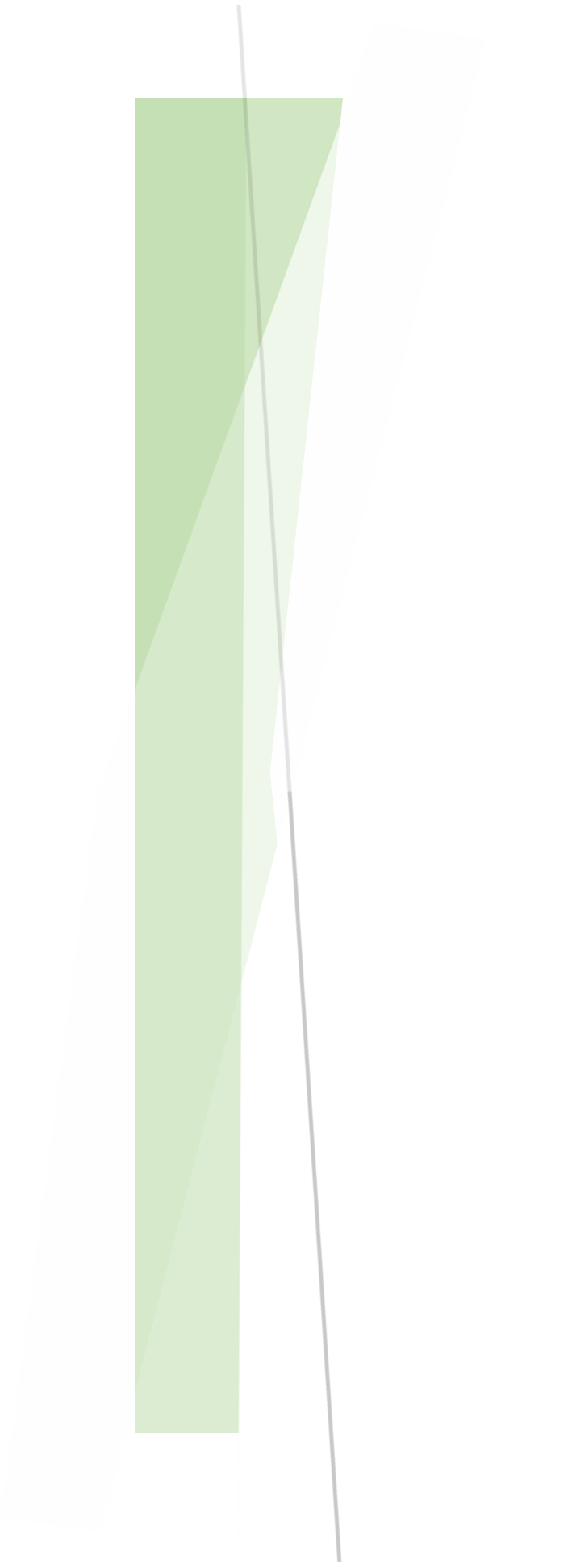 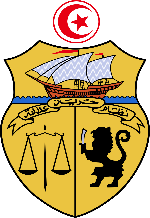 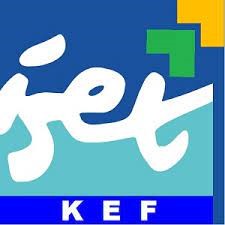 RésuméParagraphe du résumé paragraphe du résumé paragraphe du résumé paragraphe du résumé paragraphe du résumé paragraphe du résumé paragraphe du résumé paragraphe du résumé paragraphe du résumé paragraphe du résumé paragraphe du résumé paragraphe du résumé. Paragraphe du résumé paragraphe du résumé paragraphe du résumé paragraphe du résumé paragraphe du résumé paragraphe du résumé paragraphe du résumé paragraphe du résumé paragraphe du résumé paragraphe du résumé paragraphe du résumé paragraphe du résumé.Mots-clés : [Mots-clés en français] mot-clé 1, mot-clé 2, mot-clé 3, mot-clé 4Abstract Paragraphe du résumé en anglais paragraphe du résumé en anglais paragraphe du résumé en anglais paragraphe du résumé en anglais paragraphe du résumé en anglais paragraphe du résumé en anglais paragraphe du résumé en anglais paragraphe du résumé en anglais. Paragraphe du résumé en anglais paragraphe du résumé en anglais paragraphe du résumé en anglais paragraphe du résumé en anglais paragraphe du résumé en anglais paragraphe du résumé en anglais paragraphe du résumé en anglais paragraphe du résumé en anglaiKeywords: [Mots-clésenanglais] keyword 1, keyword 2, keyword 3, keyword 4ملخص……………………………………………………………………………………………………………………………………………………………………………………………………………………………………………………………………………………………………………………………………………………………………………………………………………………………………………………………………………………………………………………………………………………………………………………………………………………………………………………………………………………………………………………………………………………………………………………………………………………………………………………………………………………………………………………………… المفاتيح Coordonnées des candidats :Mail:…………….@.................; Tél :………….. ; Mail:……………..@..................;Tél : …………. ;